Publicado en  el 23/10/2015 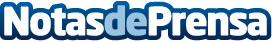 Inauguración de la exposición: ‘Baquelitas. Creando futuro’Es la primera exposición que, con carácter exclusivo, recoge los objetos de baquelita y otros plásticos en un museo nacional español * Se pone de manifiesto la importancia que los objetos diseñados en este material han tenido en la evolución del mundo contemporáneoDatos de contacto:Nota de prensa publicada en: https://www.notasdeprensa.es/inauguracion-de-la-exposicion-baquelitas_1 Categorias: Nacional Artes Visuales Historia Sociedad Entretenimiento http://www.notasdeprensa.es